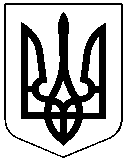 ЧЕРКАСЬКА РАЙОННА РАДАРІШЕННЯ06.10.2020 №47-1/VII	Про внесення змін до Програмирозвитку житлово-комунального господарства та підтримкикомунального підприємства теплових мереж Черкаського району на  2018 - 2020 рокиВідповідно до статті 43 Закону України «Про місцеве самоврядування в Україні», статті 91 Бюджетного кодексу України, враховуючи клопотання Черкаської районної державної адміністрації від 15.09.2020 №469/01-41, за погодженням постійної комісії районної ради з питань економічного розвитку села, комунальної власності та державної регуляторної політики, президії районна рада ВИРІШИЛА:Внести зміни до Програми розвитку житлово-комунального господарства та підтримки комунального підприємства теплових мереж Черкаського району на 2018-2020 роки (далі – Програма), затвердженої рішенням районної ради від 04.05.2018 №23-3/VII (із змінами, внесеними рішеннями районної ради від 12.07.2018 №25-1/VIІ, від 17.08.2018 №26-4/VII, від 02.10.2018 №28-1/VII, від 07.12.2018 №30-5/VII, від 22.02.2019 №34-5/VII, від 05.06.2019 №36-3/VII), виклавши пункт 8. Паспорту Програми в новій редакції:Контроль за виконанням Програми продовжити управлінню житлово-комунального господарства, містобудування, архітектури, інфраструктури, енергетики та захисту довкілля Черкаської районної державної адміністрації та постійній комісії районної ради з питань економічного розвитку села, комунальної власності та державної регуляторної політики.Заступник голови                                                                     С.СТЕПАНЮК8Загальний обсяг фінансових ресурсів, необхідних для реалізації Програми, усього:  8729 тис. грн., в т. ч.:2018 рік – 2064 тис. грн.2019 рік – 5639 тис. грн.2020 рік – 1026 тис. грн.у тому числі:8.1коштів районного бюджету 7629 тис. грн.8.2коштів інших джерел 1100 тис. грн.